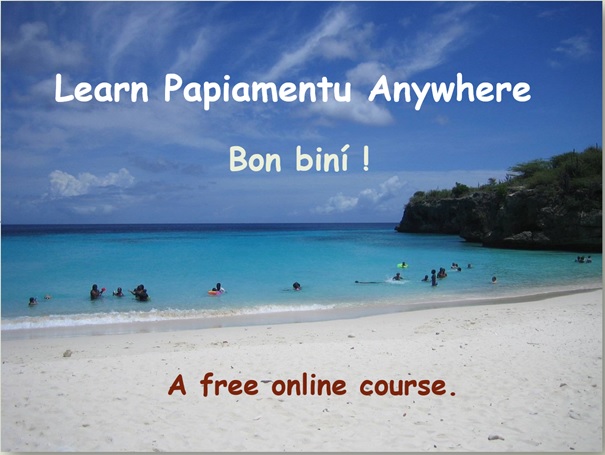 Number, dia, luna, aña, hasi añaPAPIAMENTU1.3 Luna1.3.2 Luna: Ehersisio Ehersisio 1 Luna (digital)	Lenk na ehersisio: https://www.cram.com/flashcards/papiamentu-months-of-the-year-11707342Ehersisio 2: Kalendario (prent)Kalendario 2020Mira e kalendario ariba i kontestá e siguiente preguntanan.  Kòrda inkluí dia di siman tambe.	1.3.3 Luna: Kontestanan di ehersisio (prent)Kontesta Ehersisio 2 KalendarioNEDERLANDS1.3 Maanden1.3.2 Maanden: Oefeningen Oefening 1 Maanden (digitaal)Lenk naar oefening digital: https://www.cram.com/flashcards/papiamentu-months-of-the-year-11707342Oefening 2: Maanden Kalender (print)Kalender 2020Kijk naar de bovenstaande kalender en beantwoord de volgende vragen. Onthoud om ook de dagen van de week te vernoemen.1.3.3 Maanden: Antwoorden von de oefeningen (print)Antwoorden Oefening 2 KalenderENGLISH1.3 Months1.3.2 Months: ExercisesExercise 1 Months (digital)Link to digital exercise:  https://www.cram.com/flashcards/papiamentu-months-of-the-year-11707342Exercise 2: Months Calendar (print)Calendar 2020Look at the calendar above and answer the following questions.  Remember to include days of the week as well.1.3.3 Months:  Answers to exercises (print)Answers to Exercise 2 CalendarESPAÑOL1.3 Los meses1.3.2 Los meses: EjerciciosEjercicio 1 Los meses (digital)Enlace al ejercicio digital:  https://www.cram.com/flashcards/papiamentu-months-of-the-year-11707342Ejercicio 2: Calendario (imprimir)Calendario 2020Mira el calendario arriba y contesta las siguientes preguntas.  Recuerda incluir el día de la semanda también. 1.3.3 Los meses:  Respuestas a los ejercicios (imprimir) Respuestas al ejercicio 2 CalendarioAlgun Dia Festivo na KòrsouFechaDeskripshonAña Nobopromé di yanüariKuminsamentu di aña (Bon Aña!)Festival di Tumba27-31 di yanüariMusik i tradishon úniko di KòrsouDjaluna di Karnaval24 di febrüariKuminsamentu di KarnavalDjabièrnè Santu10 di aprelDjabièrnè di siman santuPasku Grandi (di resurekshon)12 di aprelDjadumingu di siman santuMarcha Grandi di Seú13 di aprelFestival tradishonal di kosechaMarcha di Seú Banda Abou26 aprelOtro selebrashon di SeúKönigsdag27 di aprelRei William ta hasi añaDia di Traboupromé di meiPa selebrá e trabahadonanAsenshon21 di meiDia ku Kristu a subi sheluDia di Himno i bandera2 di yüliDia ofisial di nashonalidatDia di Kòrsou10 di òktoberIndependensia di Kòrsou (2010)Pasku (di nasementu)25 di desèmberPa selebrá nasementu di KristuKi dia karnaval ta kuminsá?Karnaval ta kuminsá djaluna…Ki dia Aña Nobo ta?Ki dia Pasku di nasementu ta?Ki dia Marcha Grandi di Seú ta?Ki dianan Festival di Tumba ta?Ki dia Pasku di resurrekshon ta?Ki dia Königsdag ta?Ki dia Djabièrnè Santu ta?Ki dia ta Dia di Kòrsou?Ki dia Marcha di Seú Banda Abou ta?Ki dia Asenshon ta?Ki dia ta Dia di Trabou?Ki dia ta Dia di Himno i Bandera?Ki dia karnaval ta kuminsá?Karnaval ta kuminsá djaluna 24 di febrüari.Ki dia Aña Nobo ta?Aña Nobo ta djárason promé di yanüari.Ki dia Pasku di nasementu ta?Pasku di nasementu ta djárason bintisinku di desèmber.Ki dia Marcha Grandi di Seú ta?Marcha Grandi di Seú ta djaluna diestres di aprel.Ki dianan Festival di Tumba ta?Festival di Tumba ta djaluna te djabièrnè, bintishete te trintiuno di yanüari.Ki dia Pasku di resurrekshon ta?Pasku di resurrekshon ta djadumingu diesdos di aprel.Ki dia Königsdag ta?Königsdag ta djaluna bintishete di aprel.Ki dia Djabièrnè Santu ta?Djabièrnè Santu ta djabièrnè dies di aprel.Ki dia ta Dia di Kòrsou?Dia di Kòrsou ta djaweps dies di òktober.Ki dia Marcha di Seú Banda Abou ta?Marcha di Seú Banda Abou ta djadumingu bintiseis di aprel.Ki dia Asenshon ta?Asenshon ta djamars bintiun di mei.Ki dia ta Dia di Trabou?Dia di Trabou ta djabièrnè promè di mei.Ki dia ta Dia di Himno i Bandera?Dia di Himno i Bandera ta djamars dos di yüli.Algun Dia Festivo na KòrsouFechaDeskripshonAña Nobopromé di yanüariKuminsamentu di aña (Bon Aña!)Festival di Tumba27-31 di yanüariMusik i tradishon úniko di KòrsouDjaluna di Karnaval24 di febrüariKuminsamentu di KarnavalDjabièrnè Santu10 di aprelDjabièrnè di siman santuPasku Grandi (di resurekshon)12 di aprelDjadumingu di siman santuMarcha Grandi di Seú13 di aprelFestival tradishonal di kosechaMarcha di Seú Banda Abou26 aprelOtro selebrashon di SeúKönigsdag27 di aprelRei William ta hasi añaDia di Traboupromé di meiPa selebrá e trabahadonanAsenshon21 di meiDia ku Kristu a subi sheluDia di Himno i bandera2 di yüliDia ofisial di nashonalidatDia di Kòrsou10 di òktoberIndependensia di Kòrsou (2010)Pasku (di nasementu)25 di desèmberPa selebrá nasementu di KristuKi dia karnaval ta kuminsá?Karnaval ta kuminsá djaluna…Ki dia Aña Nobo ta?Ki dia Pasku di nasementu ta?Ki dia Marcha Grandi di Seú ta?Ki dianan Festival di Tumba ta?Ki dia Pasku di resurrekshon ta?Ki dia Königsdag ta?Ki dia Djabièrnè Santu ta?Ki dia ta Dia di Kòrsou?Ki dia Marcha di Seú Banda Abou ta?Ki dia Asenshon ta?Ki dia ta Dia di Trabou?Ki dia ta Dia di Himno i Bandera?Ki dia karnaval ta kuminsá?Karnaval ta kuminsá djaluna 24 di febrüari.Ki dia Aña Nobo ta?Aña Nobo ta djárason promé di yanüari.Ki dia Pasku di nasementu ta?Pasku di nasementu ta djárason bintisinku di desèmber.Ki dia Marcha Grandi di Seú ta?Marcha Grandi di Seú ta djaluna diestres di aprel.Ki dianan Festival di Tumba ta?Festival di Tumba ta djaluna te djabièrnè, bintishete te trintiuno di yanüari.Ki dia Pasku di resurrekshon ta?Pasku di resurrekshon ta djadumingu diesdos di aprel.Ki dia Königsdag ta?Königsdag ta djaluna bintishete di aprel.Ki dia Djabièrnè Santu ta?Djabièrnè Santu ta djabièrnè dies di aprel.Ki dia ta Dia di Kòrsou?Dia di Kòrsou ta djaweps dies di òktober.Ki dia Marcha di Seú Banda Abou ta?Marcha di Seú Banda Abou ta djadumingu bintiseis di aprel.Ki dia Asenshon ta?Asenshon ta djamars bintiun di mei.Ki dia ta Dia di Trabou?Dia di Trabou ta djabièrnè promè di mei.Ki dia ta Dia di Himno i Bandera?Dia di Himno i Bandera ta djamars dos di yüli.Algun Dia Festivo na KòrsouFechaDeskripshonAña Nobopromé di yanüariKuminsamentu di aña (Bon Aña!)Festival di Tumba27-31 di yanüariMusik i tradishon úniko di KòrsouDjaluna di Karnaval24 di febrüariKuminsamentu di KarnavalDjabièrnè Santu10 di aprelDjabièrnè di siman santuPasku Grandi (di resurekshon)12 di aprelDjadumingu di siman santuMarcha Grandi di Seú13 di aprelFestival tradishonal di kosechaMarcha di Seú Banda Abou26 aprelOtro selebrashon di SeúKönigsdag27 di aprelRei William ta hasi añaDia di Traboupromé di meiPa selebrá e trabahadonanAsenshon21 di meiDia ku Kristu a subi sheluDia di Himno i bandera2 di yüliDia ofisial di nashonalidatDia di Kòrsou10 di òktoberIndependensia di Kòrsou (2010)Pasku (di nasementu)25 di desèmberPa selebrá nasementu di KristuKi dia karnaval ta kuminsá?Karnaval ta kuminsá djaluna…Ki dia Aña Nobo ta?Ki dia Pasku di nasementu ta?Ki dia Marcha Grandi di Seú ta?Ki dianan Festival di Tumba ta?Ki dia Pasku di resurrekshon ta?Ki dia Königsdag ta?Ki dia Djabièrnè Santu ta?Ki dia ta Dia di Kòrsou?Ki dia Marcha di Seú Banda Abou ta?Ki dia Asenshon ta?Ki dia ta Dia di Trabou?Ki dia ta Dia di Himno i Bandera?Ki dia karnaval ta kuminsá?Karnaval ta kuminsá djaluna 24 di febrüari.Ki dia Aña Nobo ta?Aña Nobo ta djárason promé di yanüari.Ki dia Pasku di nasementu ta?Pasku di nasementu ta djárason bintisinku di desèmber.Ki dia Marcha Grandi di Seú ta?Marcha Grandi di Seú ta djaluna diestres di aprel.Ki dianan Festival di Tumba ta?Festival di Tumba ta djaluna te djabièrnè, bintishete te trintiuno di yanüari.Ki dia Pasku di resurrekshon ta?Pasku di resurrekshon ta djadumingu diesdos di aprel.Ki dia Königsdag ta?Königsdag ta djaluna bintishete di aprel.Ki dia Djabièrnè Santu ta?Djabièrnè Santu ta djabièrnè dies di aprel.Ki dia ta Dia di Kòrsou?Dia di Kòrsou ta djaweps dies di òktober.Ki dia Marcha di Seú Banda Abou ta?Marcha di Seú Banda Abou ta djadumingu bintiseis di aprel.Ki dia Asenshon ta?Asenshon ta djamars bintiun di mei.Ki dia ta Dia di Trabou?Dia di Trabou ta djabièrnè promè di mei.Ki dia ta Dia di Himno i Bandera?Dia di Himno i Bandera ta djamars dos di yüli.Algun Dia Festivo na KòrsouFechaDeskripshonAña Nobopromé di yanüariKuminsamentu di aña (Bon Aña!)Festival di Tumba27-31 di yanüariMusik i tradishon úniko di KòrsouDjaluna di Karnaval24 di febrüariKuminsamentu di KarnavalDjabièrnè Santu10 di aprelDjabièrnè di siman santuPasku Grandi (di resurekshon)12 di aprelDjadumingu di siman santuMarcha Grandi di Seú13 di aprelFestival tradishonal di kosechaMarcha di Seú Banda Abou26 aprelOtro selebrashon di SeúKönigsdag27 di aprelRei William ta hasi añaDia di Traboupromé di meiPa selebrá e trabahadonanAsenshon21 di meiDia ku Kristu a subi sheluDia di Himno i bandera2 di yüliDia ofisial di nashonalidatDia di Kòrsou10 di òktoberIndependensia di Kòrsou (2010)Pasku (di nasementu)25 di desèmberPa selebrá nasementu di KristuKi dia karnaval ta kuminsá?Karnaval ta kuminsá djaluna…Ki dia Aña Nobo ta?Ki dia Pasku di nasementu ta?Ki dia Marcha Grandi di Seú ta?Ki dianan Festival di Tumba ta?Ki dia Pasku di resurrekshon ta?Ki dia Königsdag ta?Ki dia Djabièrnè Santu ta?Ki dia ta Dia di Kòrsou?Ki dia Marcha di Seú Banda Abou ta?Ki dia Asenshon ta?Ki dia ta Dia di Trabou?Ki dia ta Dia di Himno i Bandera?Ki dia karnaval ta kuminsá?Karnaval ta kuminsá djaluna 24 di febrüari.Ki dia Aña Nobo ta?Aña Nobo ta djárason promé di yanüari.Ki dia Pasku di nasementu ta?Pasku di nasementu ta djárason bintisinku di desèmber.Ki dia Marcha Grandi di Seú ta?Marcha Grandi di Seú ta djaluna diestres di aprel.Ki dianan Festival di Tumba ta?Festival di Tumba ta djaluna te djabièrnè, bintishete te trintiuno di yanüari.Ki dia Pasku di resurrekshon ta?Pasku di resurrekshon ta djadumingu diesdos di aprel.Ki dia Königsdag ta?Königsdag ta djaluna bintishete di aprel.Ki dia Djabièrnè Santu ta?Djabièrnè Santu ta djabièrnè dies di aprel.Ki dia ta Dia di Kòrsou?Dia di Kòrsou ta djaweps dies di òktober.Ki dia Marcha di Seú Banda Abou ta?Marcha di Seú Banda Abou ta djadumingu bintiseis di aprel.Ki dia Asenshon ta?Asenshon ta djamars bintiun di mei.Ki dia ta Dia di Trabou?Dia di Trabou ta djabièrnè promè di mei.Ki dia ta Dia di Himno i Bandera?Dia di Himno i Bandera ta djamars dos di yüli.